4ο ετος Ζ  ΕΞΑΜΗΝΟ ΣΤΟΜΑΤΟΛΟΓΙΑ Ι ( βιβλίο πράσινο-πορτοκαλί)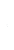 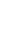 NoΜΑΘΗΜΑΣΕΛ/Νο1.Εισαγωγικό Μάθημα-2.Φυσιολογικός Βλεννογόνος Κλινική και ιστολογική εικόνα  23 – 53 (31)3.Ιστολογία Σιελογόνων & Σάλιο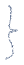 4.Στοιχειώδεις βλάβες-Ιστοπαθολογικές αλλοιώσεις  61 – 83 (23)5.Μικροσκόπια Ι6.Κλινικές οντότητες με εντόπιση σε συγκεκριμένη περιοχή της στοματογναθοπροσωπικής χώρας  85 – 108 (29)7.Κλινικές οντότητες με πολλαπλές εντοπίσεις στη στοματογναθο-προσωπική χώρα     109 – 117 (9)8.Κληρονομικές κλινικές οντότητες, Δυσπλασίες η αναπτυξιακές ανωμαλίες119 – 135 (17)171 – 184 (14)9.Παθήσεις από μηχανικά, χημικά, ηλεκτρικά ή θερμικά αίτια και ξένα σώματα189 – 216 (28)10.Άφθες και νόσοι ή σύνδρομα που στη σημειολογία τους περιλαμβάνεται η εκδήλωση αφθών ή εξελκώσεων που προσομοιάζουν με άφθες  219 – 232 (14)11.Ο πόνος στη στοματο-γναθοπροσωπική παθολογία-Κακοσμία753 – 759 (7)767 – 768 (2)